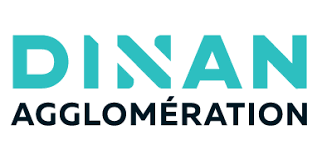 DEMANDE D’ACCUEIL PLATEAU – SOLENVAL PLANCOETJANVIER-JUILLET 2023Nom compagnie : Adresse siège social :Contacts :Nom du projet faisant l’objet de la demande :Dates envisagées (sur la période janvier-juillet 2023) – merci d’indiquer plusieurs dates possibles dans l’ordre de priorité :Partenaires envisagés :Pièces à fournir :Description du projet.Calendrier prévisionnel.Budget prévisionnel.